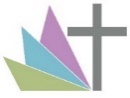  Second in Department in GeographyPerson SpecificationAttributeEssentialDesirableQualificationsQualified Teacher Status2:1 or 1st class honours degreeProfessional qualification such as NPQML/NPQSLProfessional DevelopmentEvidence of Continuous Professional Development and commitment to furthering thisExperienceA clear track record in delivering an excellent provision to students as a classroom teacher, including examination preparationExperience of monitoring and evaluating students’ progressExperience of bringing the best out of other staffA clear track record of forming professional and trusting relationships with students, staff and parents/carersUp to date knowledge of developments and initiatives in education.Ability to assess the strengths and weaknesses of Geography programmes of study, and to improve them as necessary. Experience of relating Geography learning to career pathwaysPrevious experience of successfully undertaking a leadership position within a Geography team or leading any given project within the Geography teamPrevious experience of an Ofsted inspection or an Ofsted type Deep Dive and leading an aspect of thisKnowledgeExcellent subject knowledge, as well as a clear understanding of current curriculum developments within GeographyUnderstanding and knowledge of developments in learning and teachingHigh level understanding of assessment of student progressUnderstanding of SEND/AEN provisionAn understanding of the New Ofsted Framework Skills and AbilitiesProfessional knowledge and leading others in what constitutes high quality and excellent standards in teaching and learningProfessional understanding and leading others in student inclusion and implementing a variety of strategies for engaging all learnersProfessional understanding of safeguarding within a school setting and to ensure child protection protocols are always adhered to by self and by teamAn ability to bring the best out of other people, whether that be students or staffAbility to monitor and evaluate students’ progress and to lead staff in thorough and consistent practisesExcellent written and oral communication skillsAbility to write reports and to keep accurate recordsExcellent presentation skillsHigh level ICT skills; confident and competent in the use of ICT to enhance teaching and learningExcellent interpersonal skills and smart appearanceExcellent organisational, prioritisation and time management skillsExcellent classroom behaviour management skillsAbility to form trusting relationships and to work effectively with a range of stakeholders, including students, staff, parents/carers and other professionalsProfessional understanding of procedures and legislation relating to confidentiality and GDPRPersonalAttributesCommitment to their own spiritual formation and that of students and staff; upholds the Catholic ethos of the school Commitment to raising standards and passionate about teaching and learningHas a ‘can do’ attitude and a willingness to go the extra mileCommitment to furthering the achievement of all studentsCommitment to safeguarding and promoting the welfare of children and young peopleAn enthusiastic and effective team playerAmbitious for the school and selfDemonstrably professional, honest and loyalResilience, the ability to work calmly under pressure and be able to meet deadlinesOpen-minded, self-evaluative and adaptable to changing circumstances and new ideasWillingness to be involved in the wider life of St John’sCommitted to equality, diversity and inclusionBring personal interests and enthusiasms to the school communityHas previous experience of leading extra-curricular activities in an educational setting